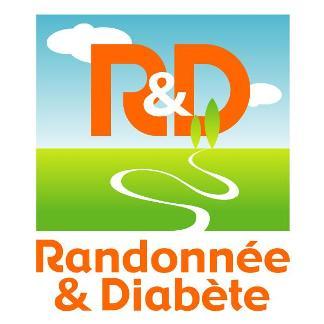 RANDONNEE :  …………………………………………………………………DATE : …………………………(Remplir un bulletin par personne et par randonnée à adresser à l’organisateur)NOM :……………………………………………………………..…Prénoms …………………………………………… Date naiss. :   ……  / …../……….Adresse :  …………………………………………………………………………………………………………………………………………………………………….Ville : ………………………………………………..……………C.P ……………Tél  Portable :	…………………………………………………………… Tél  Fixe : ……………………………………………………………E-mail :    ……………………………………………………………        Diabétique   :   	 oui 	  non  Traité à l’insuline :   	 oui  	  non         -       Traité par comprimés :  	 oui      non  Pratique de la randonnée :   	  Occasionnelle  		  Régulière 		  IntensiveCopie certificat médical :  	  oui 				  nonPersonne à prévenir en cas de nécessité (nom, prénoms, lien de parenté, adresse, téléphone ….)NOM  et  Prénoms : ……………………………………………………………………………………………………………………………………………………………………………………..……ADRESSE :  …………………………………………………………………………………………………………………………………C P :………………………………Tél portable : ……………………………………………………………………………	Lien de parenté : ………………………………………………………REGLEMENT DES RANDONNEESPour les randonnées de semaine en France, établir un chèque d’arrhes de 100 € à l'ordre de "Randonnée & Diabète". Ce chèque sera débité environ 3 mois avant la date du départ. Le solde sera à verser au plus tard 30 jours avant le départ (de préférence par virement  bancaire sur notre compte BRED :RIB FR76 1010 7002 5200 3130 5591 005     -      BIC BRED FRPPXXXPour les week-ends, établir un chèque de la totalité, qui sera débité un mois avant le départ.Pour les séjours à l’étranger, renvoyer le bulletin d’inscription dûment rempli à l’organisateur. Un courrier vous sera adressé pour indiquer les modalités de paiement.Nous vous rappelons que pour participer à nos randonnées de semaine et à nos week-ends, vous devez être à jour de votre cotisation pour l’année en cours. Vous devez avoir sur vous, au cours des randonnées, votre carte de la Fédération Française de Randonnée. Vous bénéficiez de l'Assurance Accident/Rapatriement de le FFR.A  ………………………………………………………………le  ………………………………SIGNATURE  …………………………………………………………